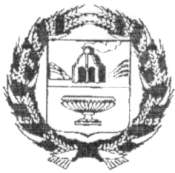 ЗАРИНСКИЙ РАЙОННЫЙ СОВЕТ НАРОДНЫХ ДЕПУТАТОВ АЛТАЙСКОГО КРАЯ   Р Е Ш Е Н И Е    г.Заринск17.11.2022 года                                                                                                       №30	О внесении изменений в Положения о денежном содержании, основных и дополнительных отпусках и социальных гарантиях лиц, замещающих муниципальные должности в контрольно-счетной палате Заринского района Алтайского края, утверждённое решением Заринского районного Совета народных депутатов Алтайского края от 23.03.2022 №8. В соответствии с Бюджетным кодексом Российской Федерации, Федеральными законами: от 06.10.2003 № 131-Ф3 «Об общих принципах организации местного самоуправления в Российской Федерации», от 07.02.2011 № 6-ФЗ «Об общих принципах организации и деятельности контрольно-счетных органов субъектов Российской Федерации и муниципальных образований»,  Законом Алтайского края от 10.10.2011 № 130-ЗС «О гарантиях осуществления полномочий депутата, члена выборного органа местного самоуправления, выборного должностного лица местного самоуправления в Алтайском крае»,  руководствуясь Уставом муниципального образования Заринский район Алтайского края, районный Совет народных депутатов                                                    РЕШИЛ:1.Принять решение о внесении изменений в Положение о денежном содержании, основных и дополнительных отпусках, и социальных гарантиях лиц, замещающих муниципальные должности в контрольно-счетной палате Заринского района Алтайского края, утверждённое решением Заринского районного Совета народных депутатов Алтайского края от 23.03.2022 №8.2.Направить данное решение главе района для подписания и обнародования в установленном порядке.Председатель районного Совета народных депутатов                                                                    Л.С.ТурубановаПринято решением Заринского районного Совета народных депутатов от 17.11.2022 №30решение о внесении изменений в Положение о денежном содержании, основных и дополнительных отпусках, и социальных гарантиях лиц, замещающих муниципальные должности в контрольно-счетной палате Заринского района Алтайского края, утверждённое решением Заринского районного Совета народных депутатов Алтайского края от 23.03.2022 №8.  1.В пункте 2.4   число «50» заменить числом «40».            2. В пункте 2.7 слова «в размере одного денежного содержания» заменить словами «в размере 75 процентов от ежемесячного денежного вознаграждения» 3. Настоящее решение вступает в силу со дня его обнародования на сайте Администрации района и распространяется на правоотношения, возникшие с 01.10.2022.Глава района								         В.К.Тимирязев«18» ноября 2022 года№ 8